Rezultati istraživanja o urođenim i usvojenim sklonostima ka poduzetničkom ponašanju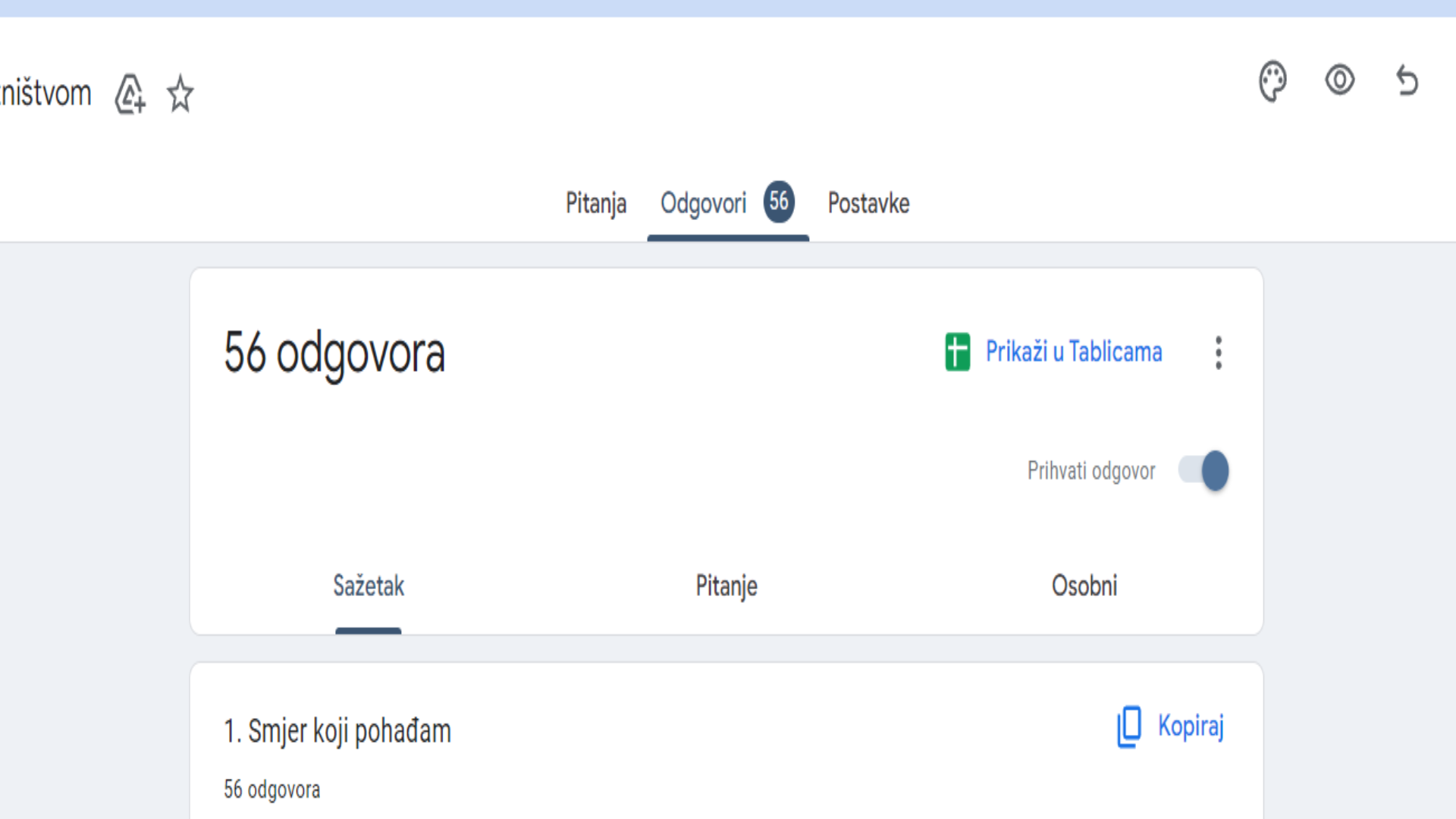 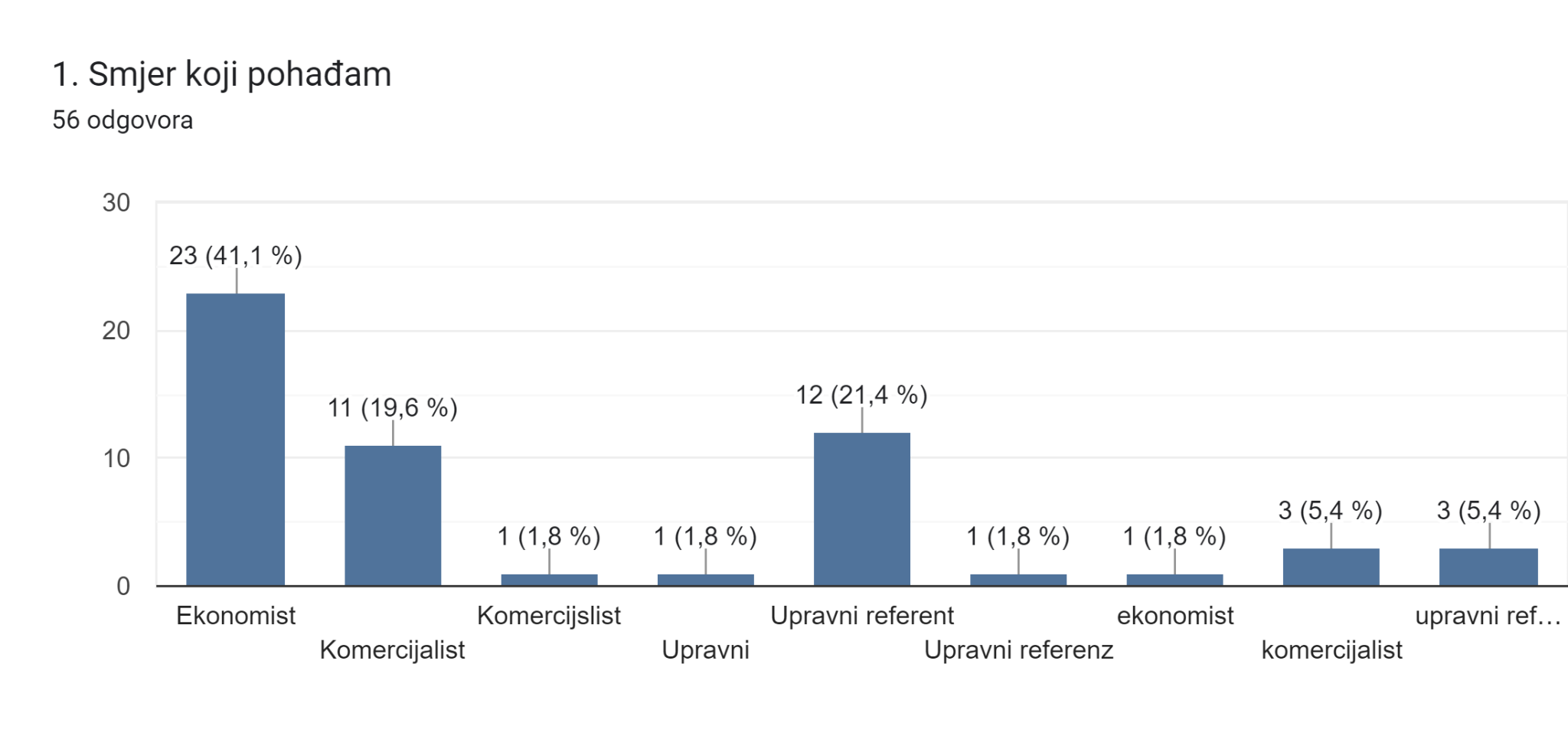 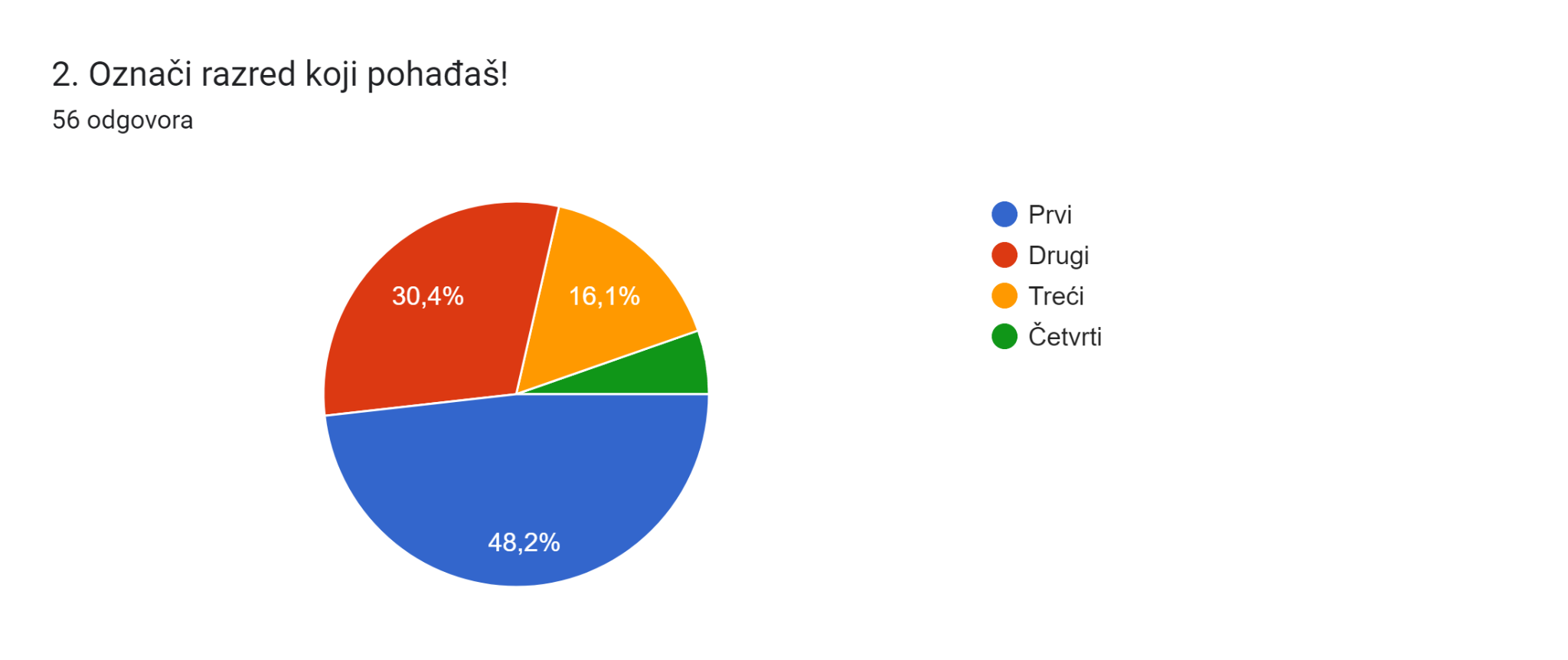 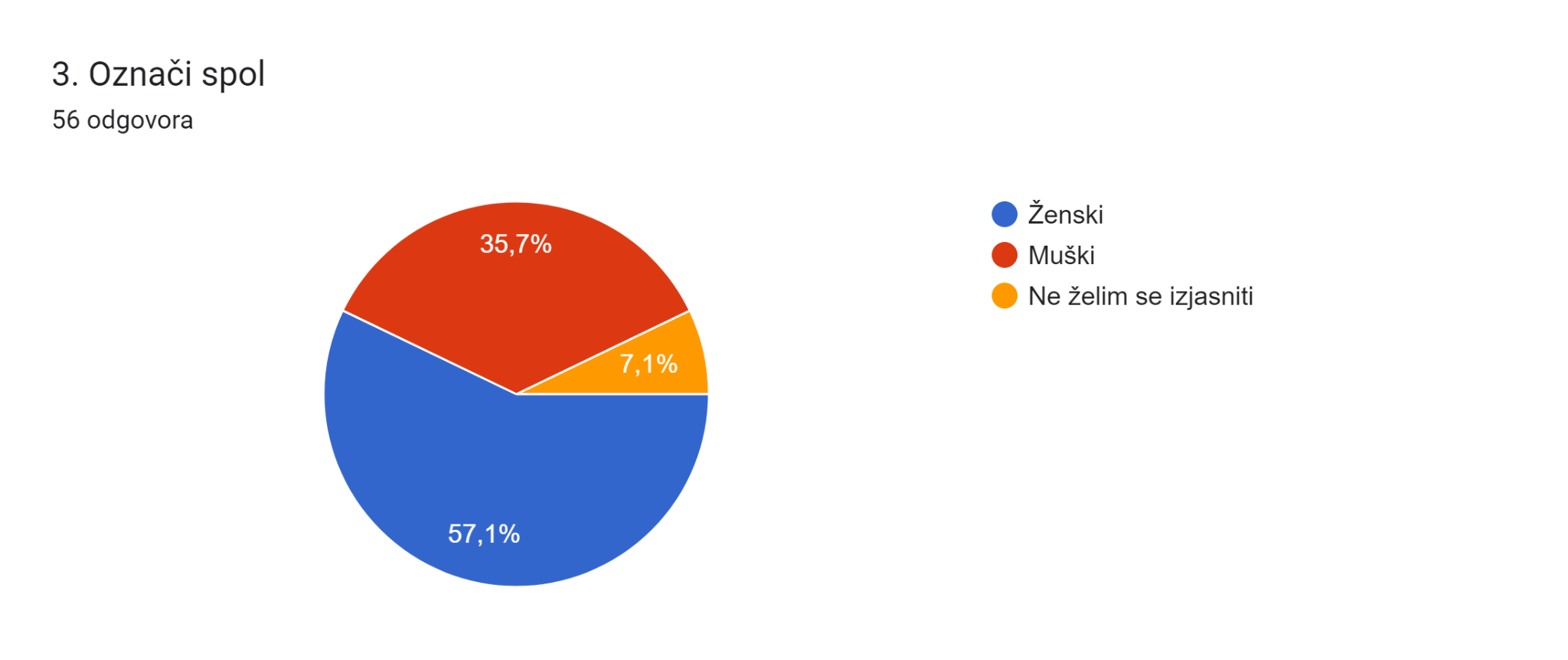 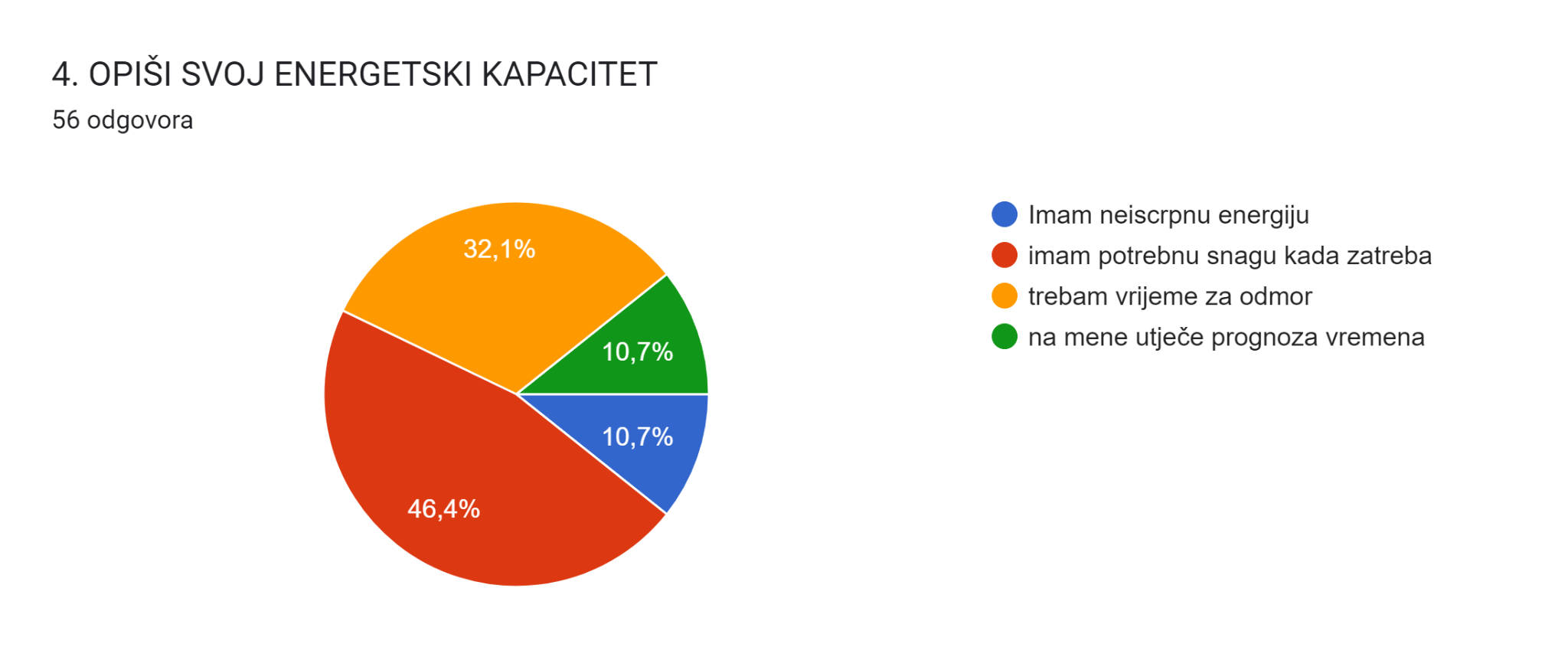 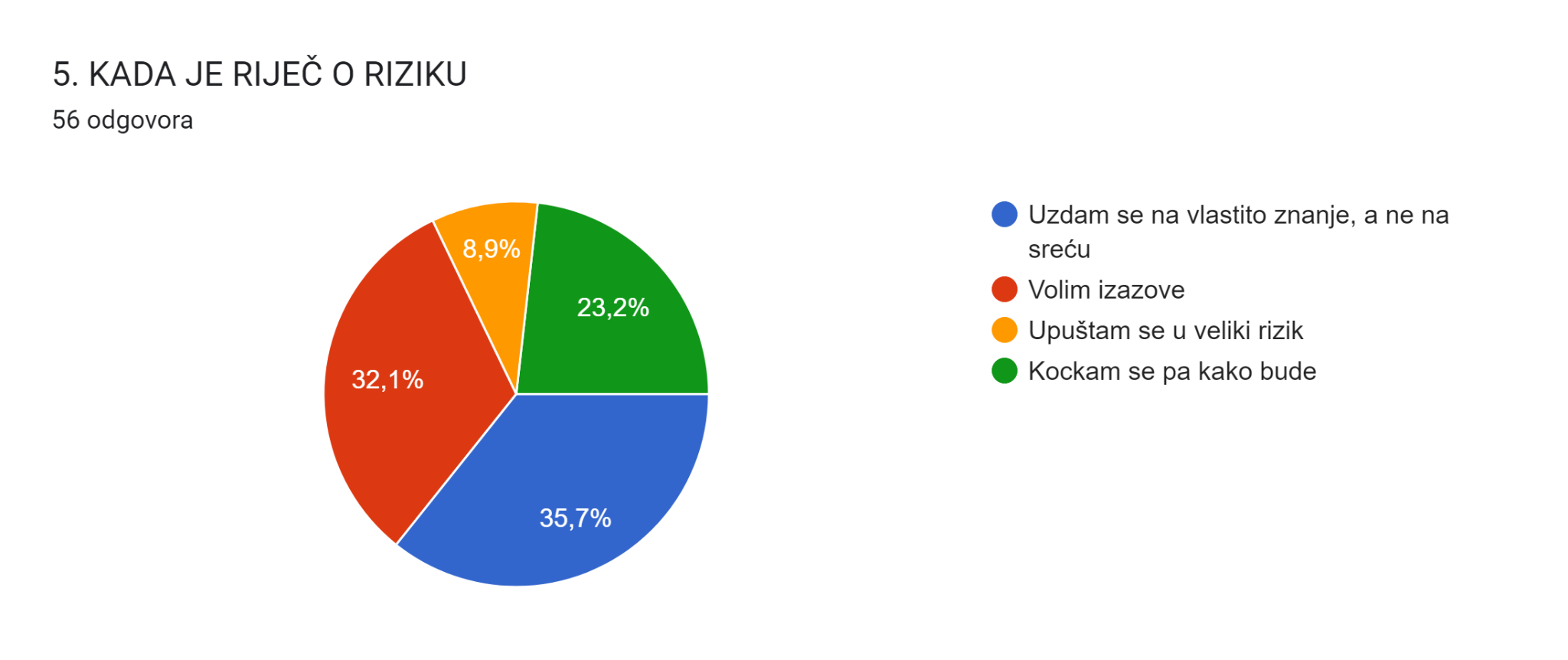 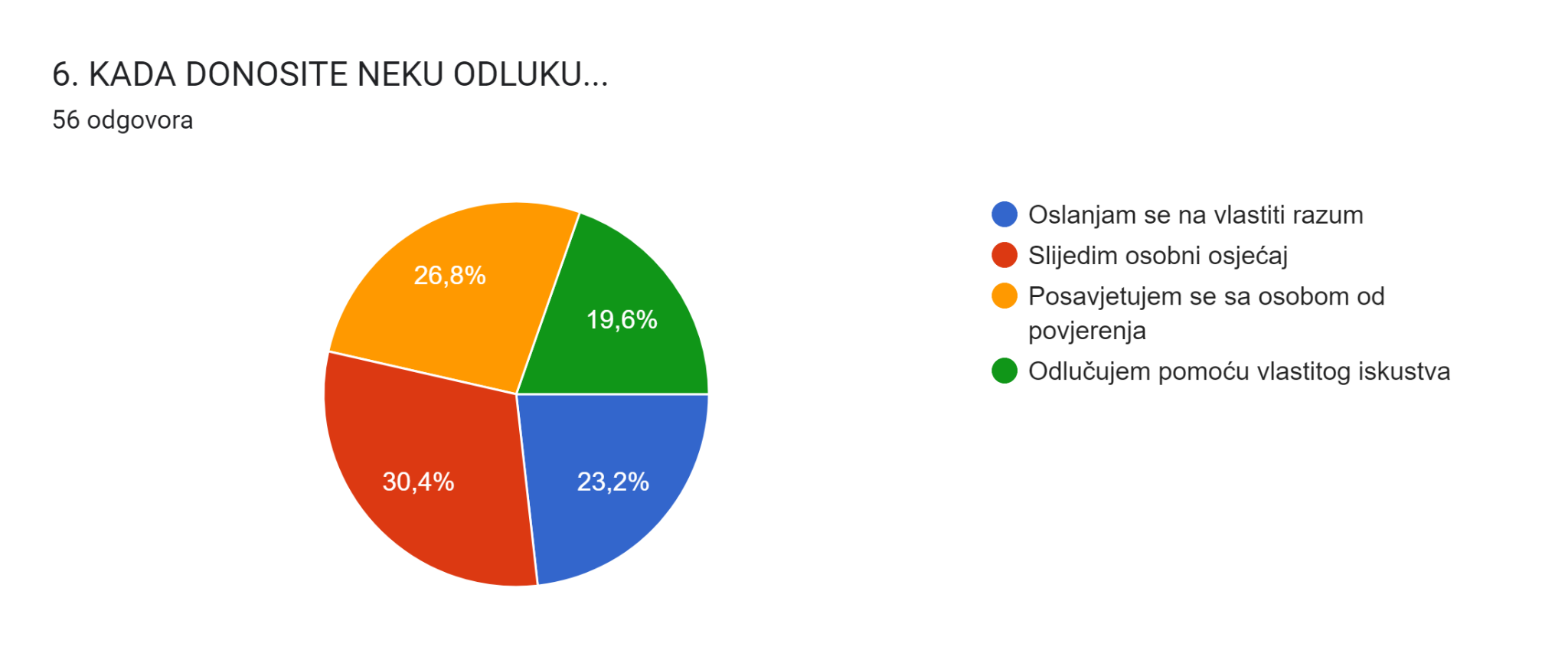 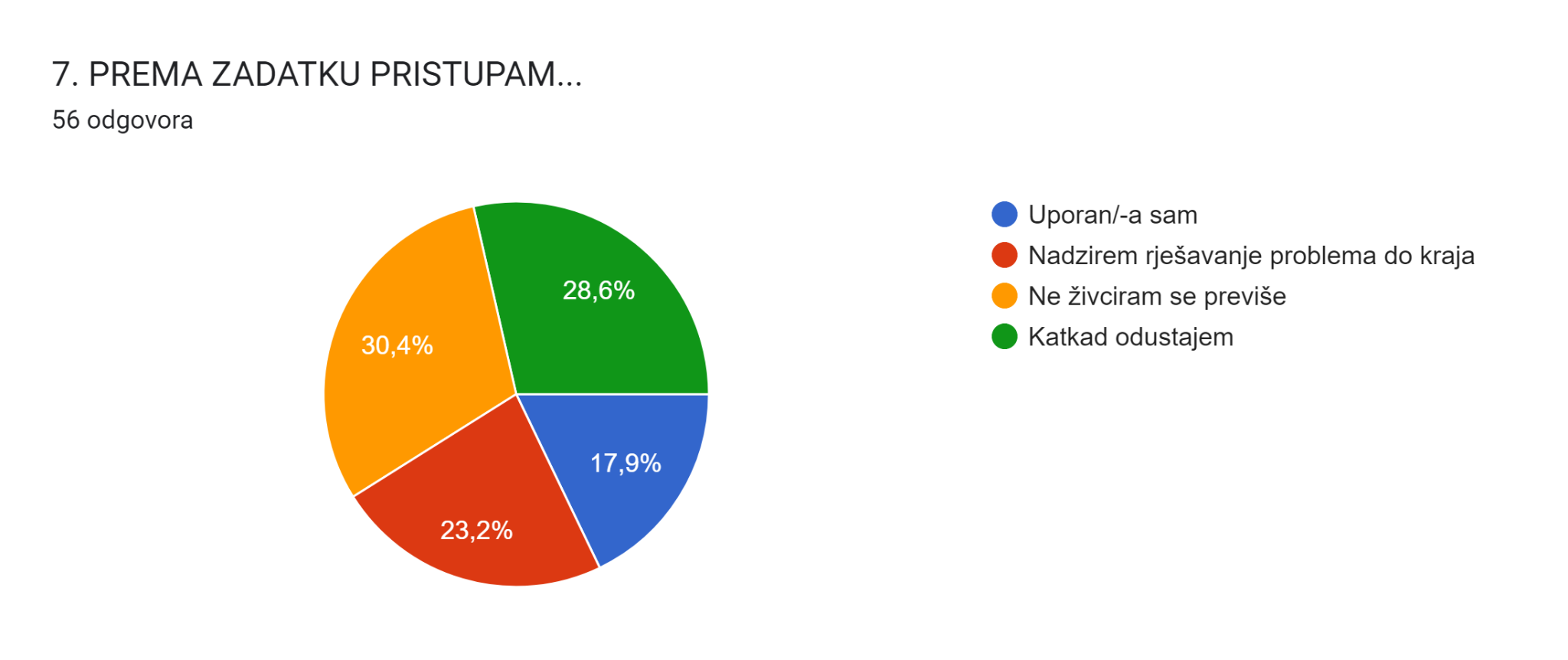 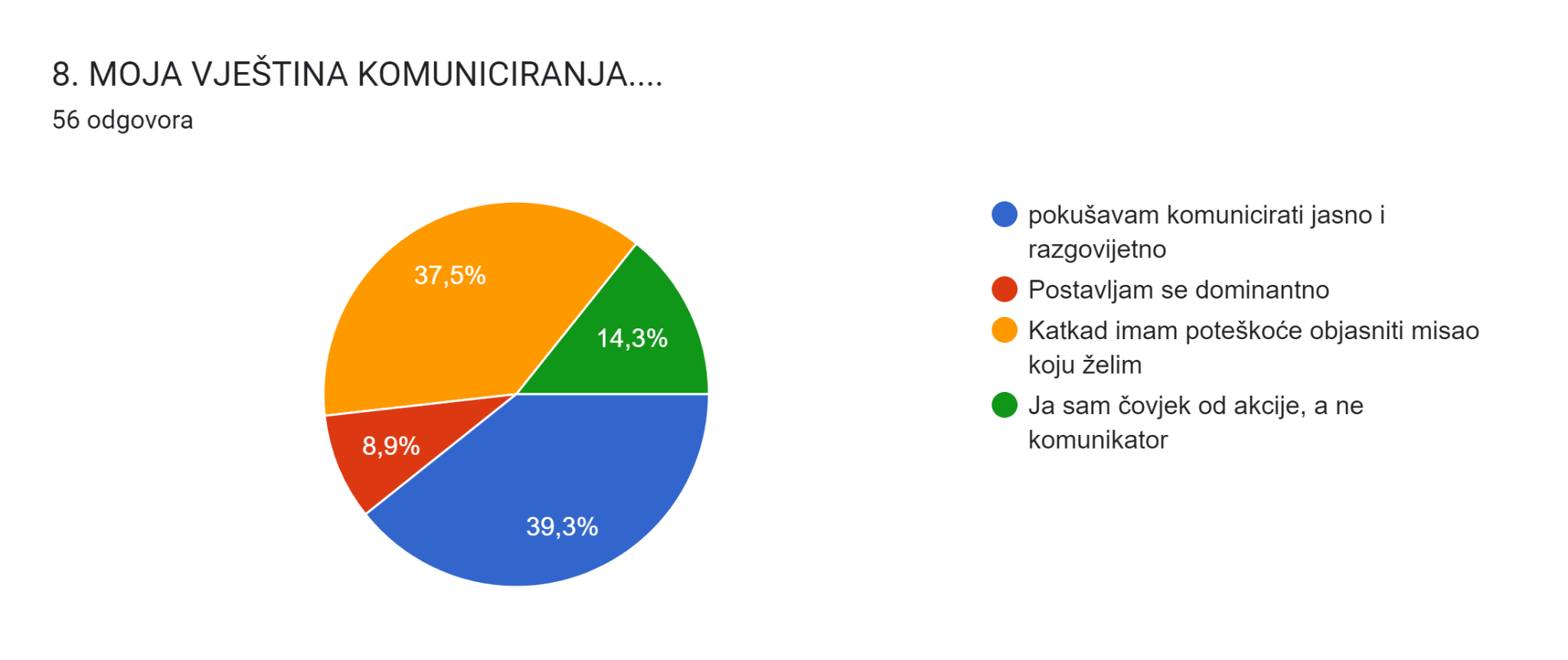 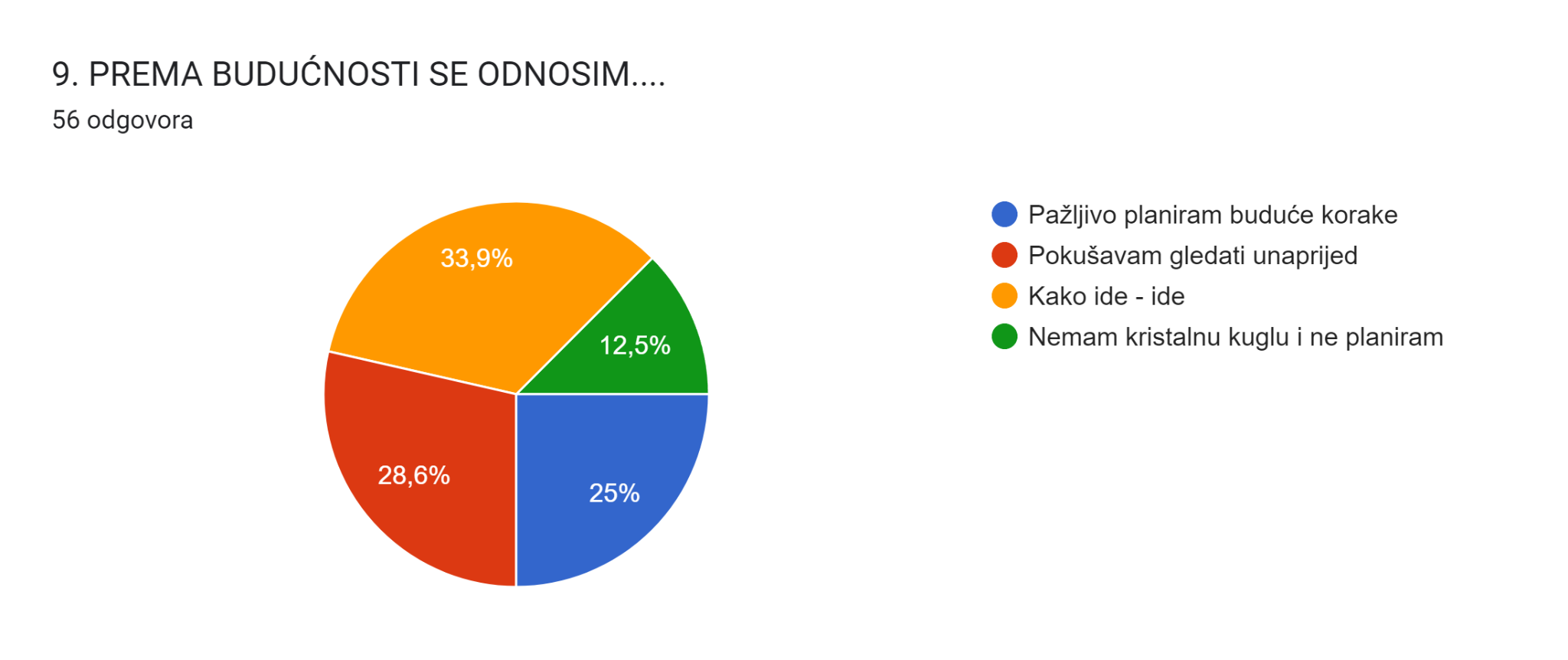 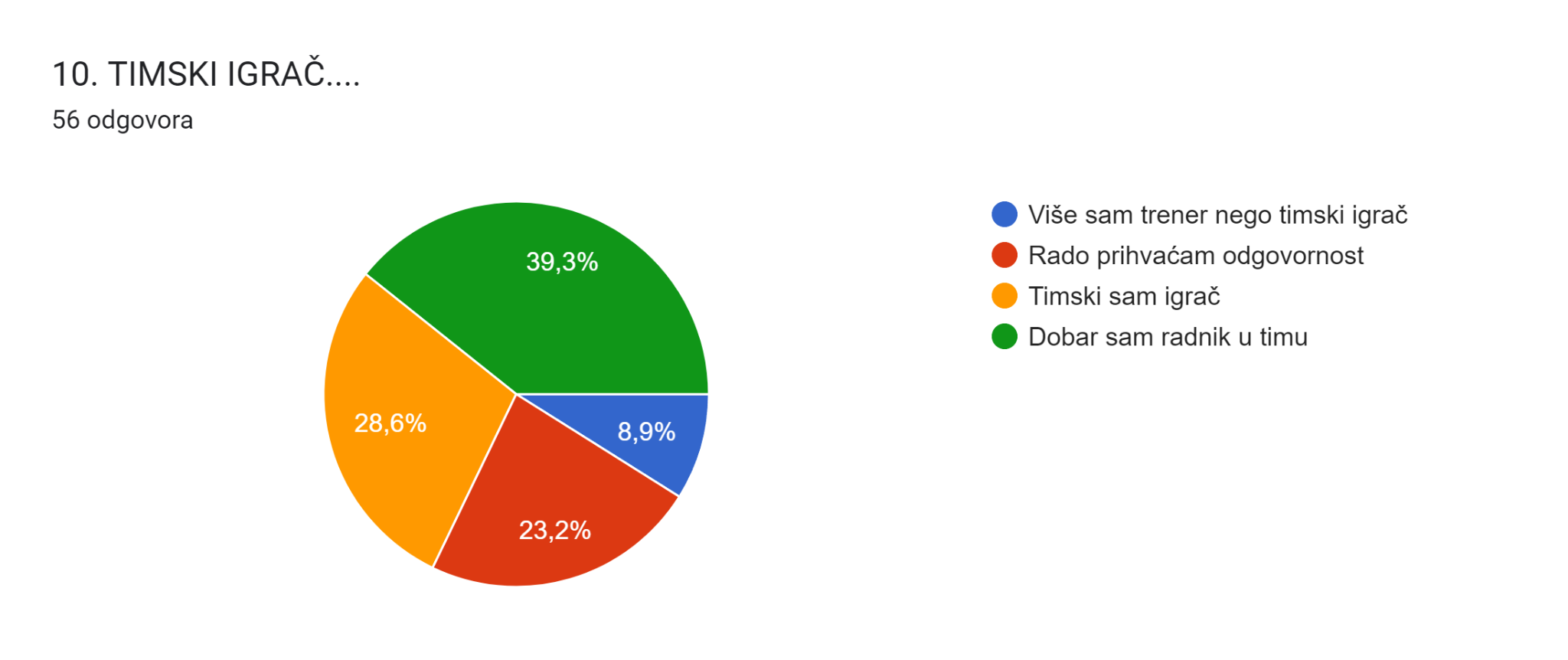 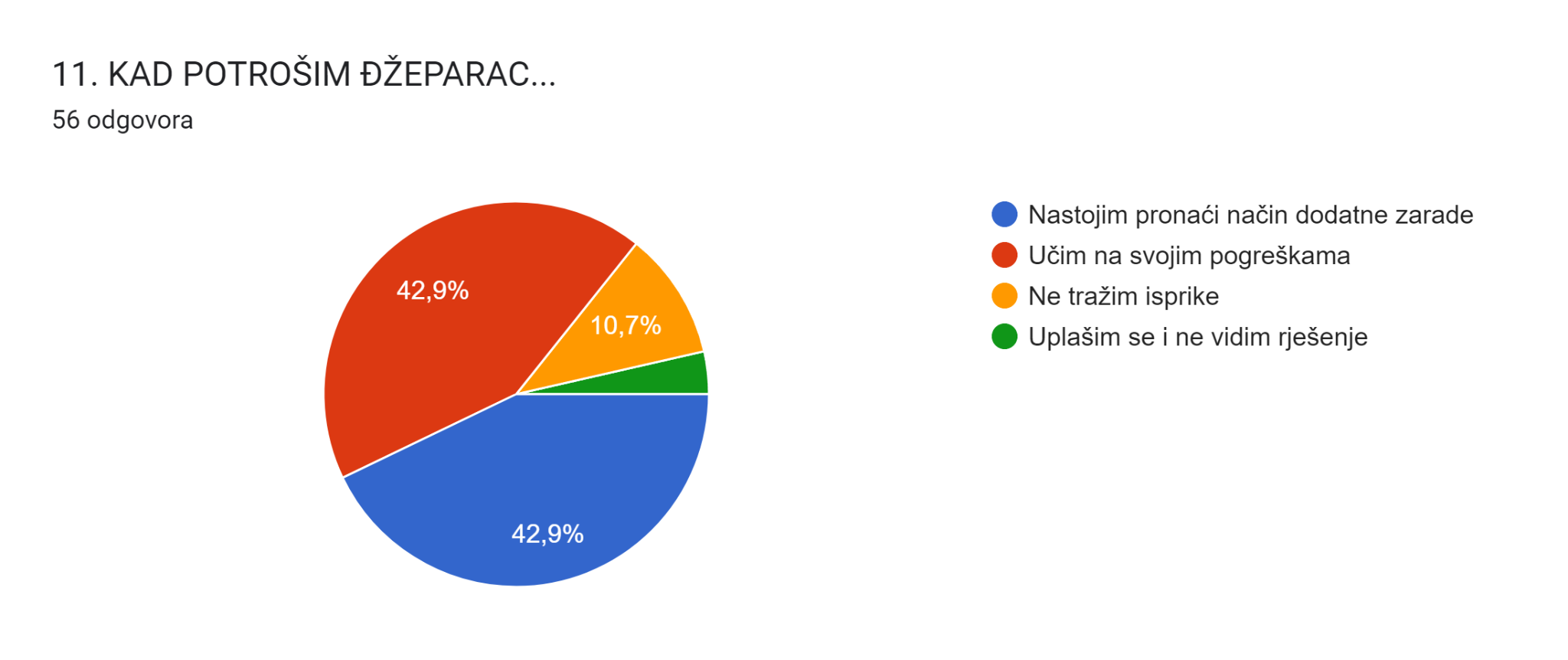 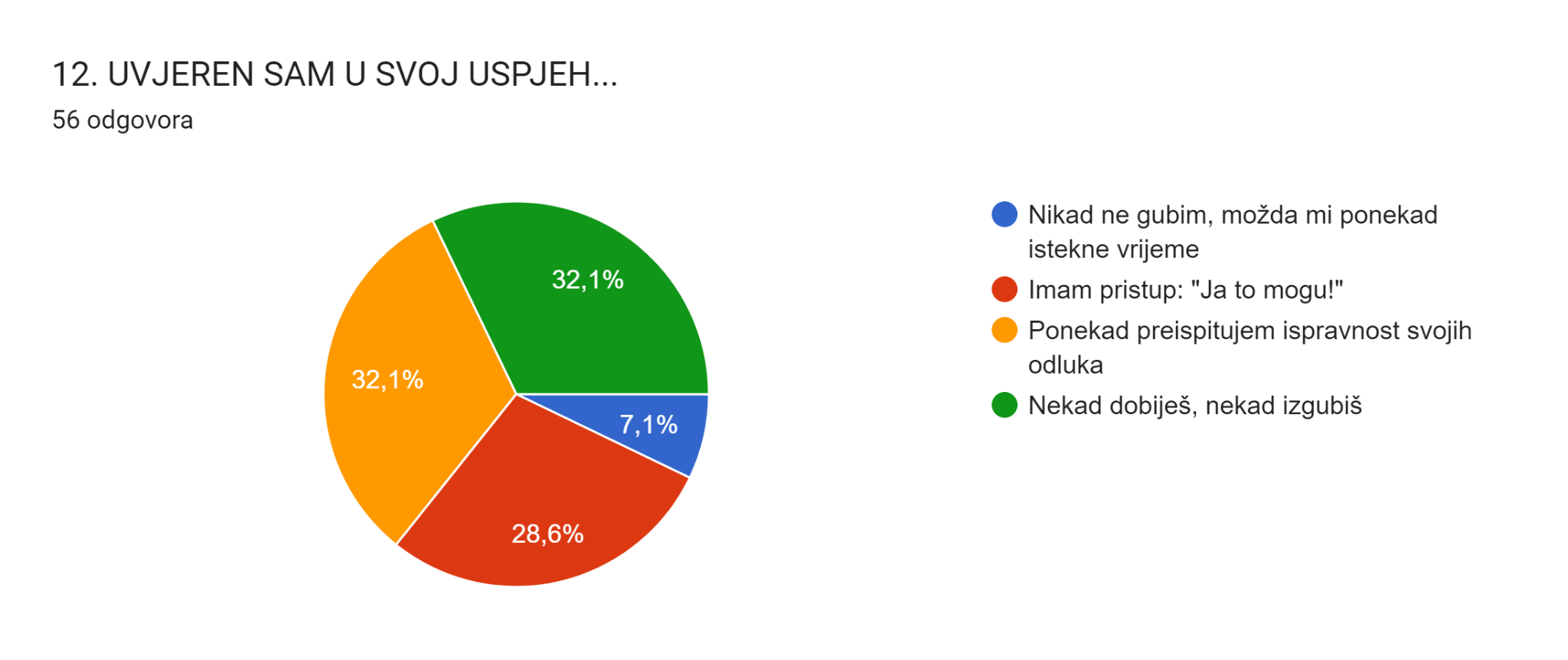 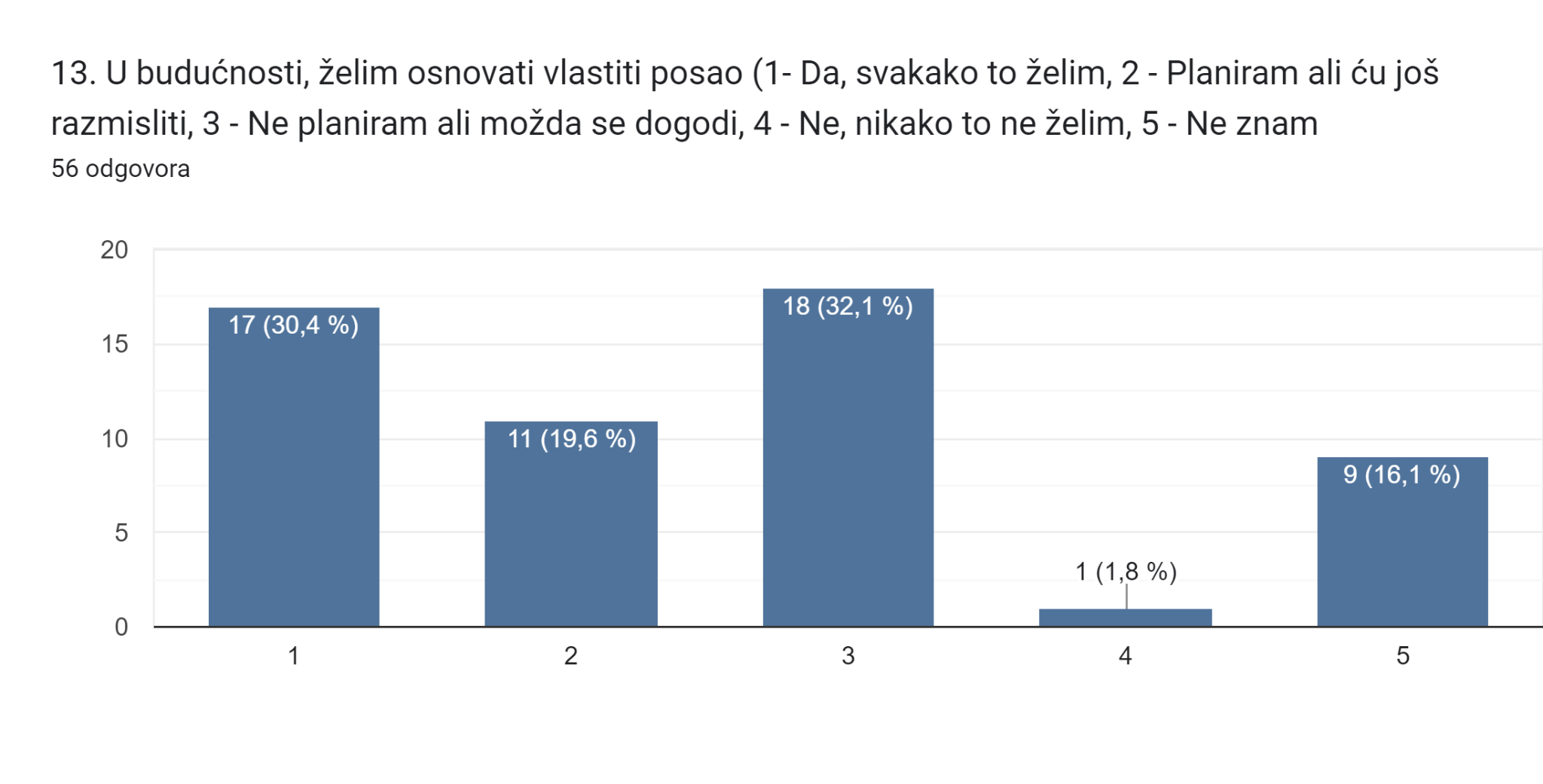 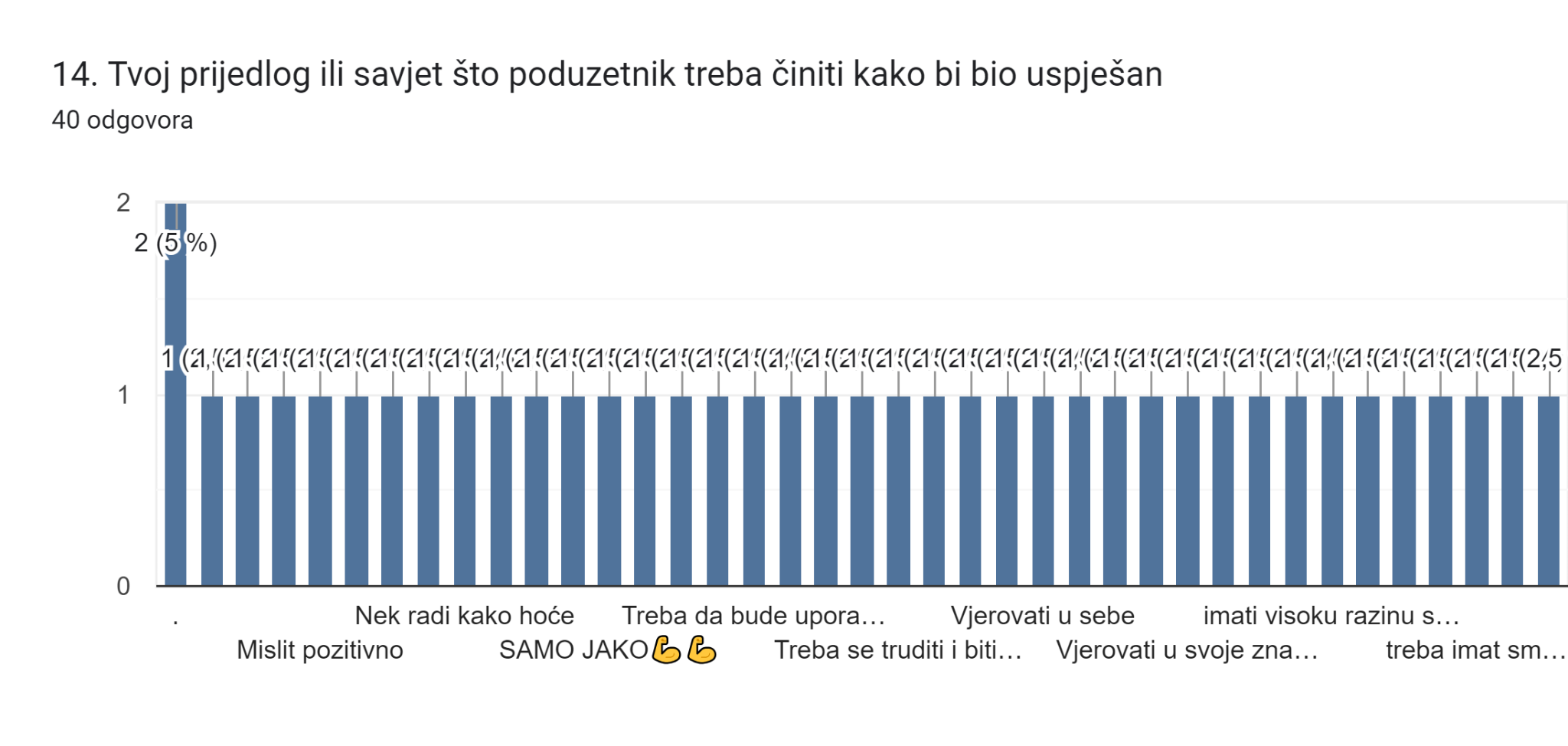 